 Old Cash Store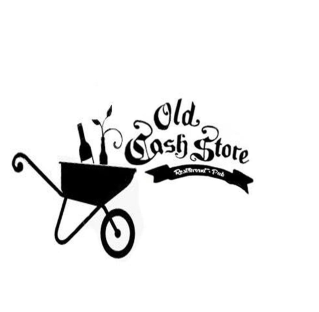 Week-end Restaurant, Pub and Venue278 Sardinia Bay Road, Lovemore Park, Port Elizabeth083 611 1355   Mandy.oldcashstore@gmail.comBountiful Buffet Menu R129ppStartersSoup, salad, homemade sweet potato bread, sun dried tomato and jalapeno pate’Main CourseVenison pie, Thai chicken curry ‘Pot of the day’.Pot roast gammon, Roast free range Theesecombe chicken roast sirloin.A variety of vegetables including Roasted potatoes, sweet potatoes and butternut all done in trans fat free oils - suitable for Banters and other health conscious individuals.PuddingsA variety of delicious puddings - home baked Apple Pie, rich and dark Chocolate Mousse & Ice creamA 10%  Service fee will be added to tables of 6 or  more.Functions include a venue hire of R1000 or R2500 for weddings.Thank YouStandard Bank, Rink Street Code : 050017, Acc 080107990